Liceo Bicentenario                                                                           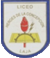 Héroes de la Concepción - LajaUNIT 0 – WORKSHEET 2DAILY ROUTINE: PRESENT SIMPLE  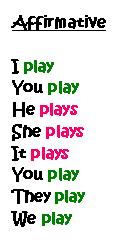 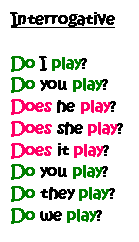 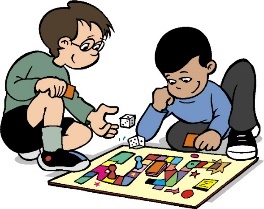 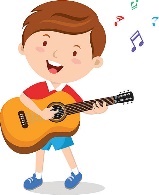 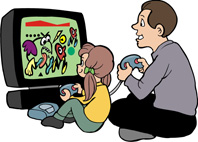 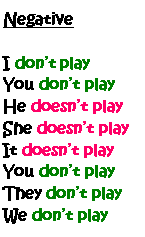 Instructions: Use the words above in their correct form to complete the sentences below. 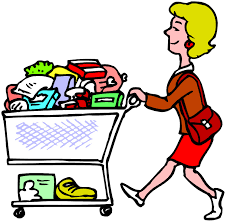 My Parents usually ____________________ on the weekend. They buy everything they need. Juan _______________ for the school before breakfast. He wears trousers and a t-shirt. 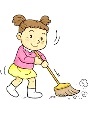 My sister and I ________ every Sunday. I usually sweeps the floor and she dusts the  furniture.  Alexis _____________ every morning between 5:00 and 6:00 p.m. She loves cycling. 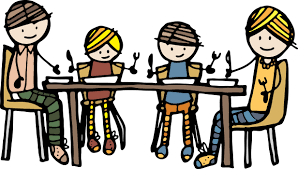 Every day  at 1:00pm I __________________ at home with my family.  Valentina ________ her teeth three times a day  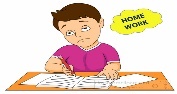 When I  _________________  my teacher gets angry with me.  Lider ____________________ for 30 minutes in his bathroom every afternoon. 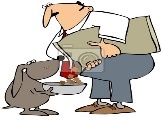 My Uncle ________________ before he goes to work every morning. 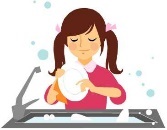  We have to ___________________________ after breakfast or our dad gets mad. 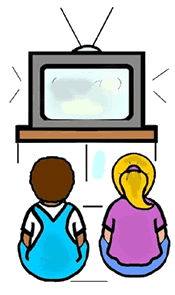 During the week the children______________________.I always ______________ early in the morning because I have to be at school by 6:20am.  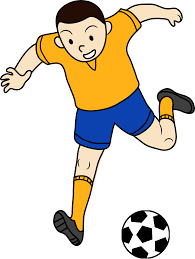 Vick__________________  with his friends every Tuesdays.  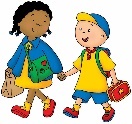 Most of my classmates ________________ every day because they live very close to school. 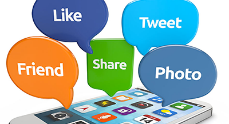 My students _______________  for 4 hour with their friends every day. 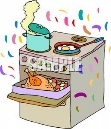 My grandma never ___________________  on the weekend. 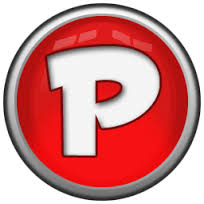 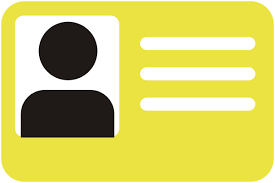 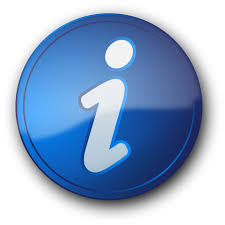 v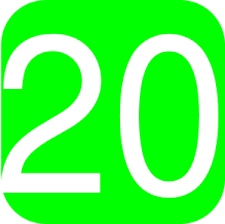 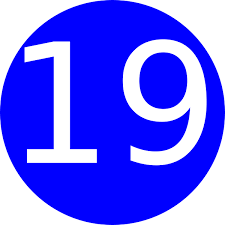 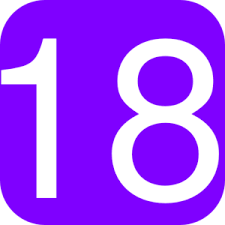 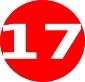 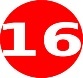 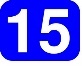 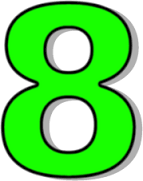 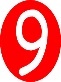 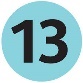 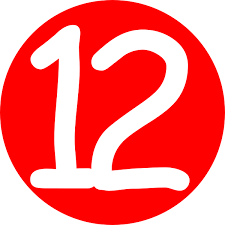 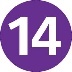 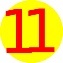 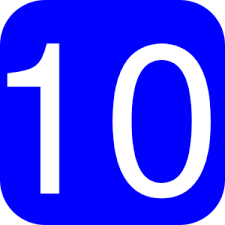 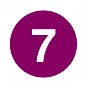 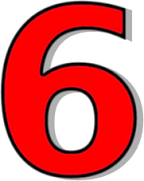 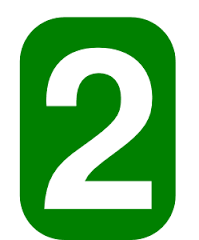 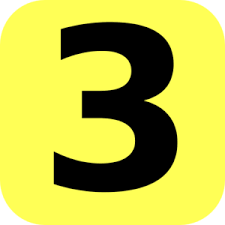 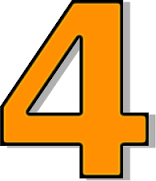 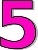 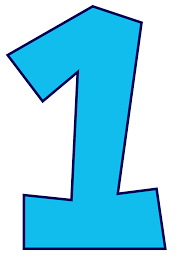  14   At 7 am.____ 6th Avenue.____ France.____ Green.____ It’s Lady Gaga____ It’s short.____ At home.____ It’s Mike.____ Painting.____ 12.____ In 2010.____ Italian.____By bus.____ At 10 pm.____ In the afternoon.____ May 3rd.____ I’ve got one brother.____ History.____ Milk and bread.____ Soup.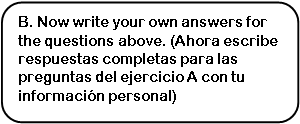 LEARNING OUTCOMES: Identify and use vocabulary related to daily routine. Ask for and give personal information.